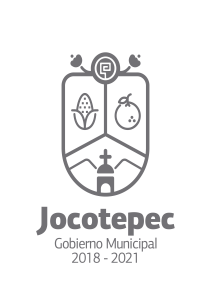 ¿Cuáles fueron las acciones proyectadas (obras, proyectos o programas) o planeadas para este trimestre?Programa 1-.      Reparación y remodelación de los espacios públicos ubicados en todo el municipio.Programa 2.-     Campaña de concientización para el cuidado y buen huso de los espacios y edificios públicos con los que cuenta el municipio.Programa 3.-           Combustible y operatividad continúa de vehículo.Resultados Trimestrales (Describir cuáles fueron los programas, proyectos, actividades y/o obras que se realizaron en este trimestre).       Programa 1Supervisión de los espacios y edificios públicos dañados que tiene el municipio.Calendarizando cada una las actividades que se realizarán en los espacios o edificios públicos.Reparando los edificios públicos dañados del municipio     Programa 2Supervisando continuamente los espacios y edificios públicos ubicados en el municipio.Haciendo reuniones en cada uno de los espacios para platicar con el personal sobre el cuidado de nuestros espacios y edificios.Recibiendo estudiantes que soliciten hacer su servicio social para  que nos ayuden con la concientización sobre los cuidados de los edificios y espacios públicos del municipioUtilizando los medios de comunicación para lograr la concientización sobre el cuidado y buen huso de los espacios y edificios públicos.     Programa 3Coordinándome con el jefe de Control Vehicular para realizar el mantenimiento preventivo cada 3 meses  (Afinación, cambio de balatas, etc.Conociendo y llevando un control de las cantidades de litros y costo por cada litro gastado de los vehículosHaciendo un buen uso del vehículo en las actividades respectivas.Realizar la revisión diaria del vehículo para evitar mantenimientos correctivos del mismo.Montos (si los hubiera) del desarrollo de dichas actividades. ¿Se ajustó a lo presupuestado?  Si se ajustó a lo presupuestado.En que beneficia a la población o un grupo en específico lo desarrollado en este trimestreEn la protección y cuidado de la salud de los ciudadanos durante la estancia en los edificios públicos.Gracias a las concientizaciones del personal se logra aumentar el cuidado de los espacios y edificios públicos.¿A qué estrategia de su POA pertenecen las acciones realizadas y a que Ejes del Plan Municipal de Desarrollo 2018-2021 se alinean?             Estrategia 1:Reparación y remodelación de los espacios públicos ubicados en  todo el municipio.             Eje:Servicios públicos de calidadDesarrollo económico y turismoCultura, educación y salud.Seguridad ciudadana y movilidad.             Estrategia 2    Campaña de concientización para el cuidado y buen huso de los   espacios y edificios públicos con los que cuenta el municipio.             Ejes:Servicios públicos de calidadDesarrollo económico y turismoCultura, educación y salud.             Estrategia 3                 Combustible y operatividad continúa de vehículo.             Ejes:Servicios públicos de calidadDesarrollo económico y turismoCultura, educación y salud.De manera puntual basándose en la pregunta 2 (Resultados Trimestrales) y en su POA, llene la siguiente tabla, según el trabajo realizado este trimestre.NºESTRATÉGIA O COMPONENTE POA 2019ESTRATEGIA O ACTIVIDAD NO CONTEMPLADA (Llenar esta columna solo en caso de existir alguna estrategia no prevista)Nº LINEAS DE ACCIÓN O ACTIVIDADES PROYECTADASNº LINEAS DE ACCIÓN O ACTIVIDADES REALIZADASRESULTADO(Actvs. realizadas/Actvs. Proyectadas*100)1Reparación y remodelación de los espacios públicos ubicados en todo el municipio.6350%2Campaña de concientización para el cuidado y buen huso de los espacios y edificios públicos con los que cuenta el municipio.5480%3       Combustible y operatividad continúa de vehículo.    44100%TOTAL:77%